Directions to David Lipscomb3915 Franklin Pike, Nashville, TN 37204From the North:-Take I-440 to I-65 South-Take I-65 south to exit 78B – travel 2.2 miles-Take exit 78B for TN-255 W/Harding Pl – travel .5 miles-Turn right onto Franklin Pike – travel 1.4 miles-The field is on the left beside Cofer’s ChapelFrom the South:-Take I-65 north to exit 78-Turn left onto TN-255 S/Harding Place – travel .7 miles-Turn right onto Franklin Pike – travel 1.4 miles-The field is on the left beside Cofer’s Chapel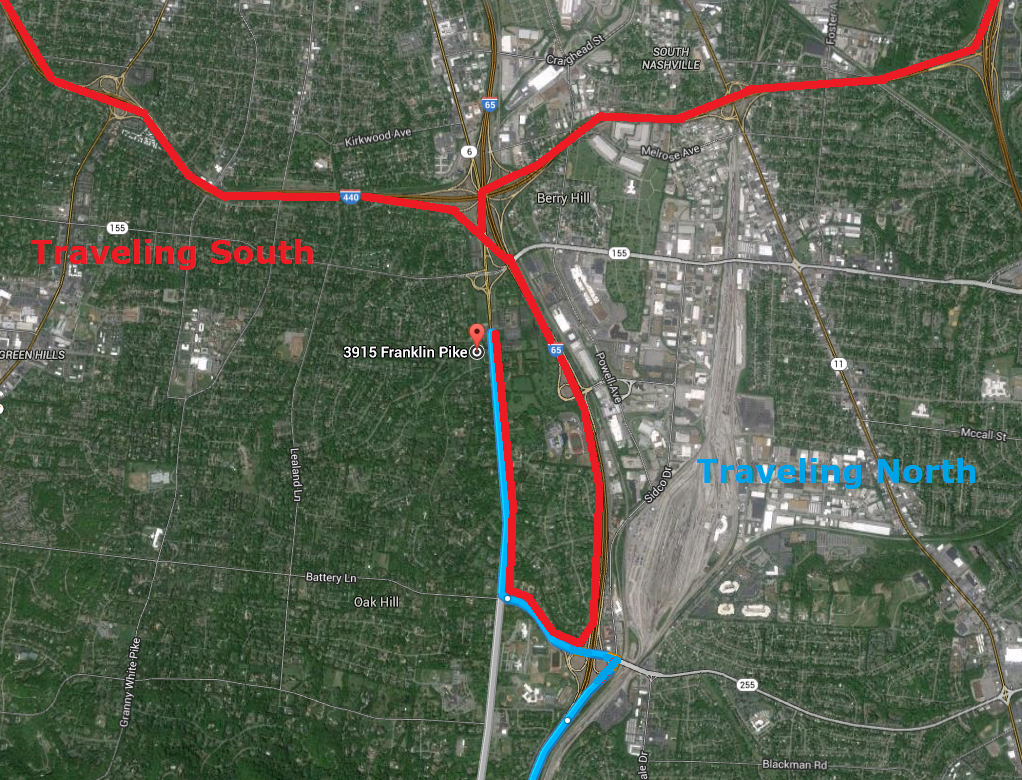 